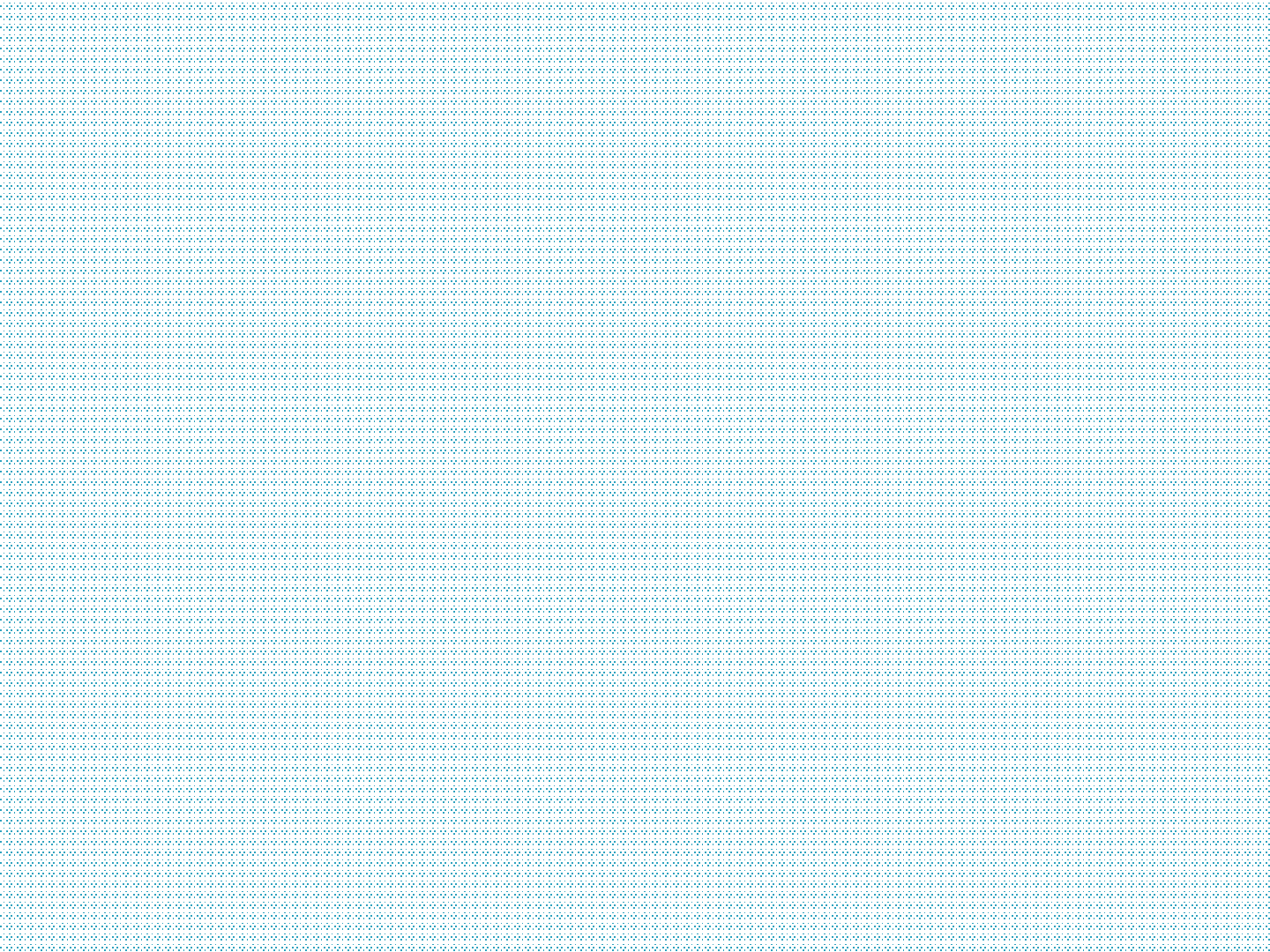 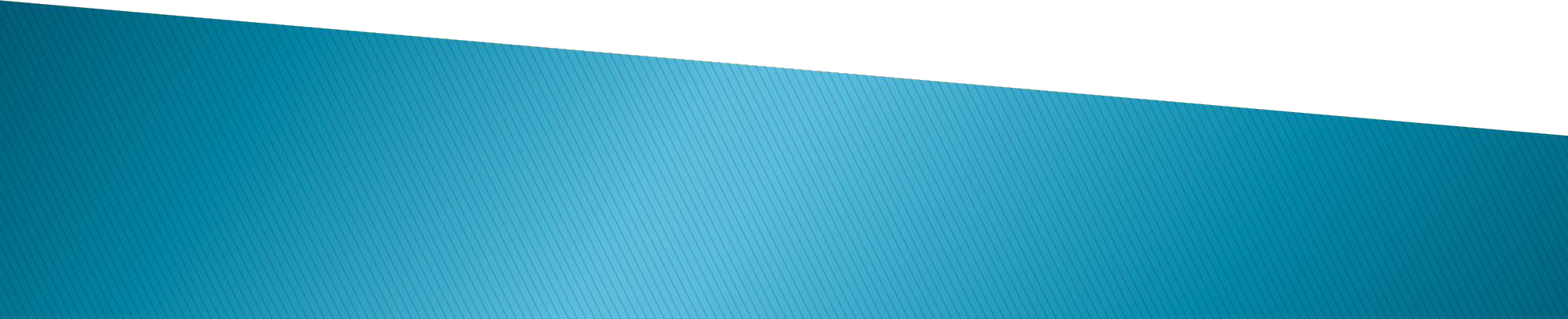 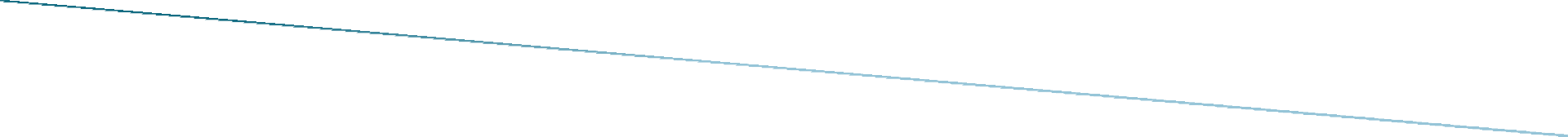 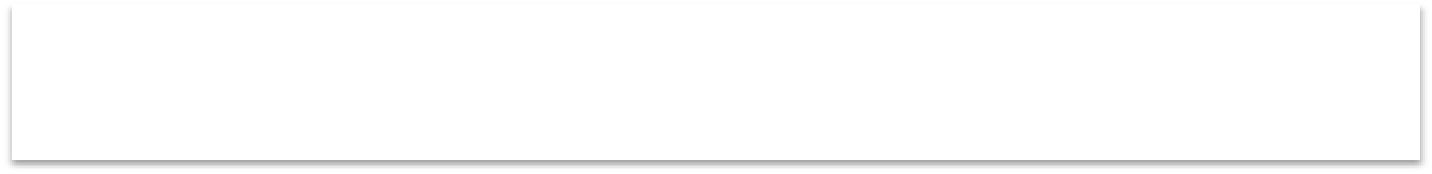 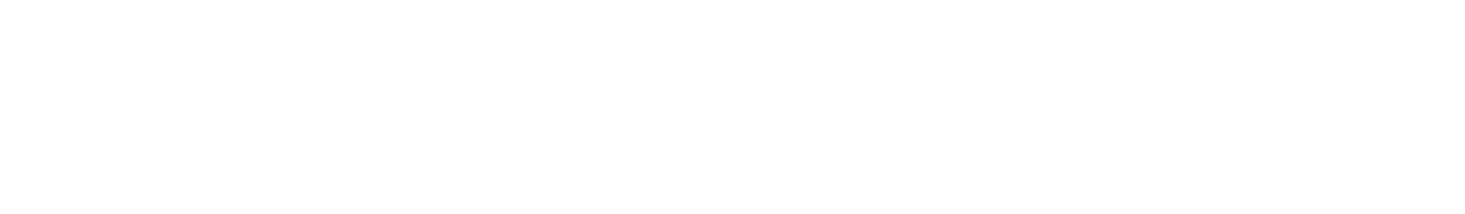 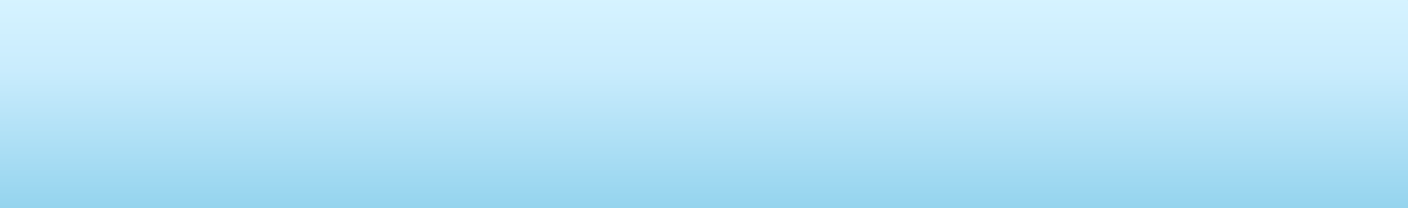 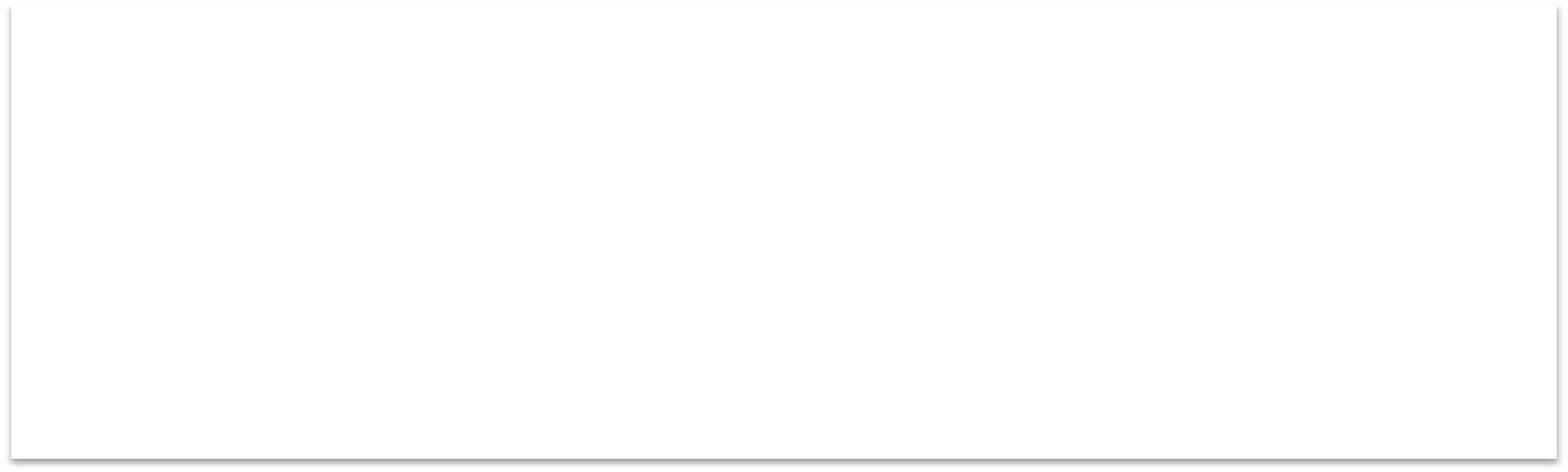 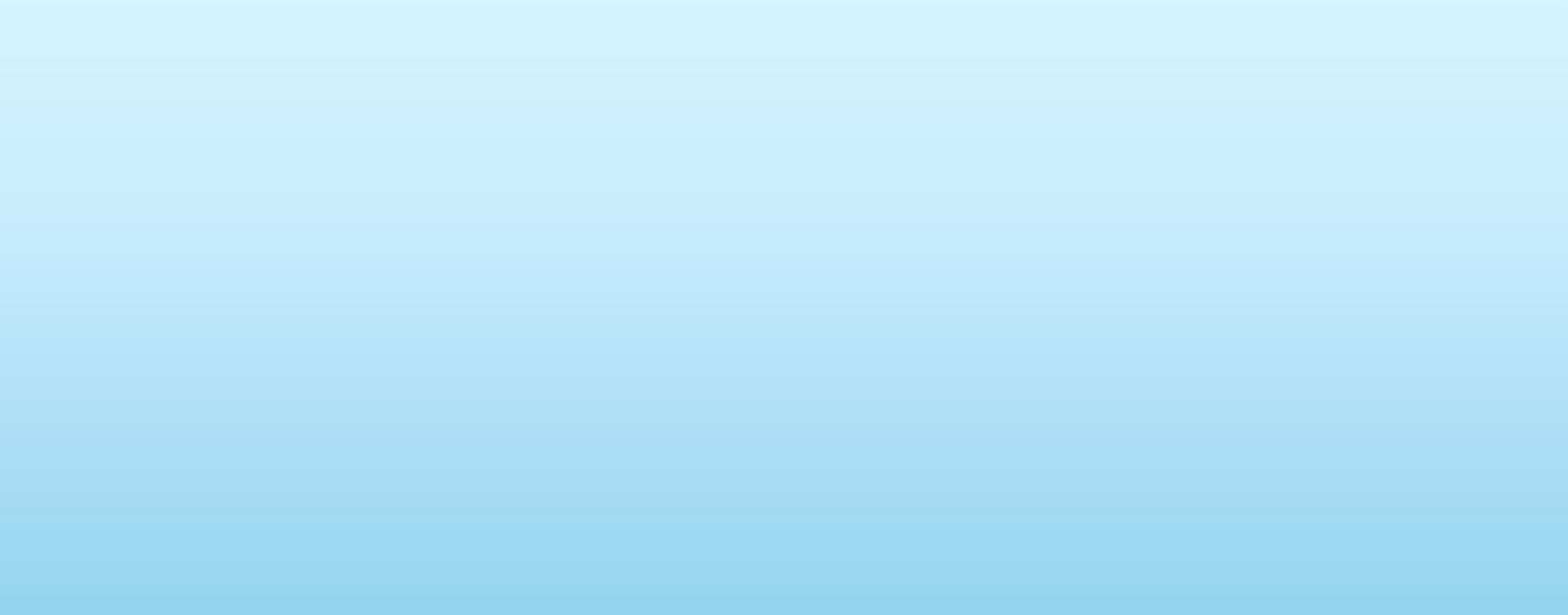 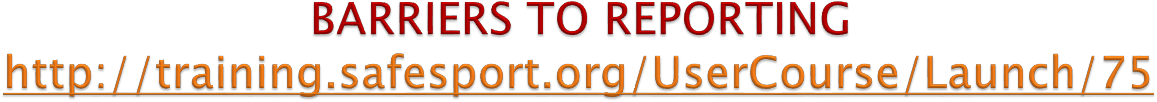 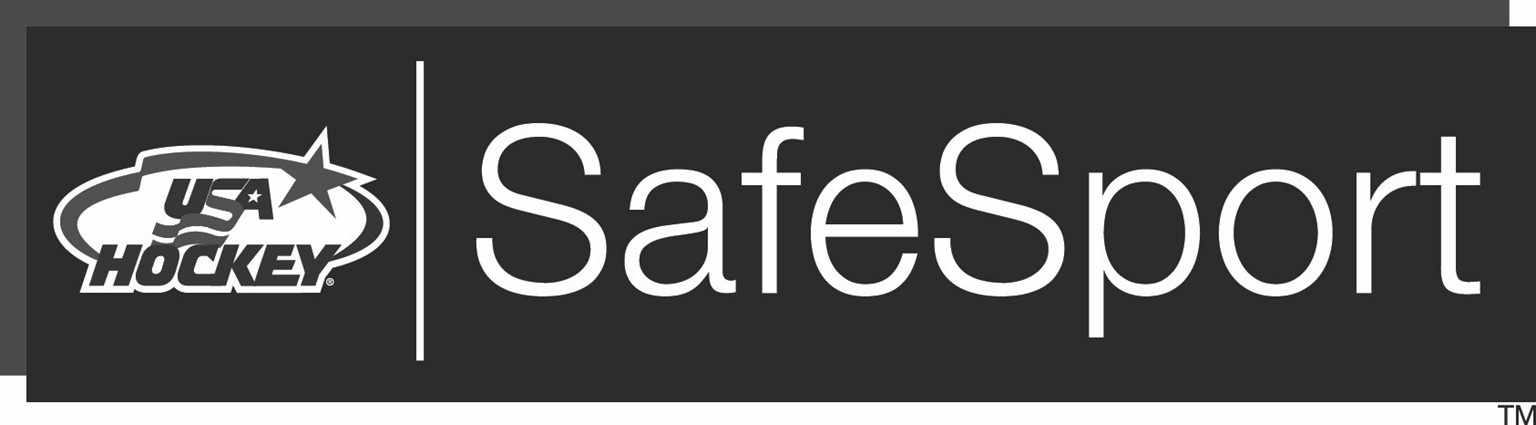 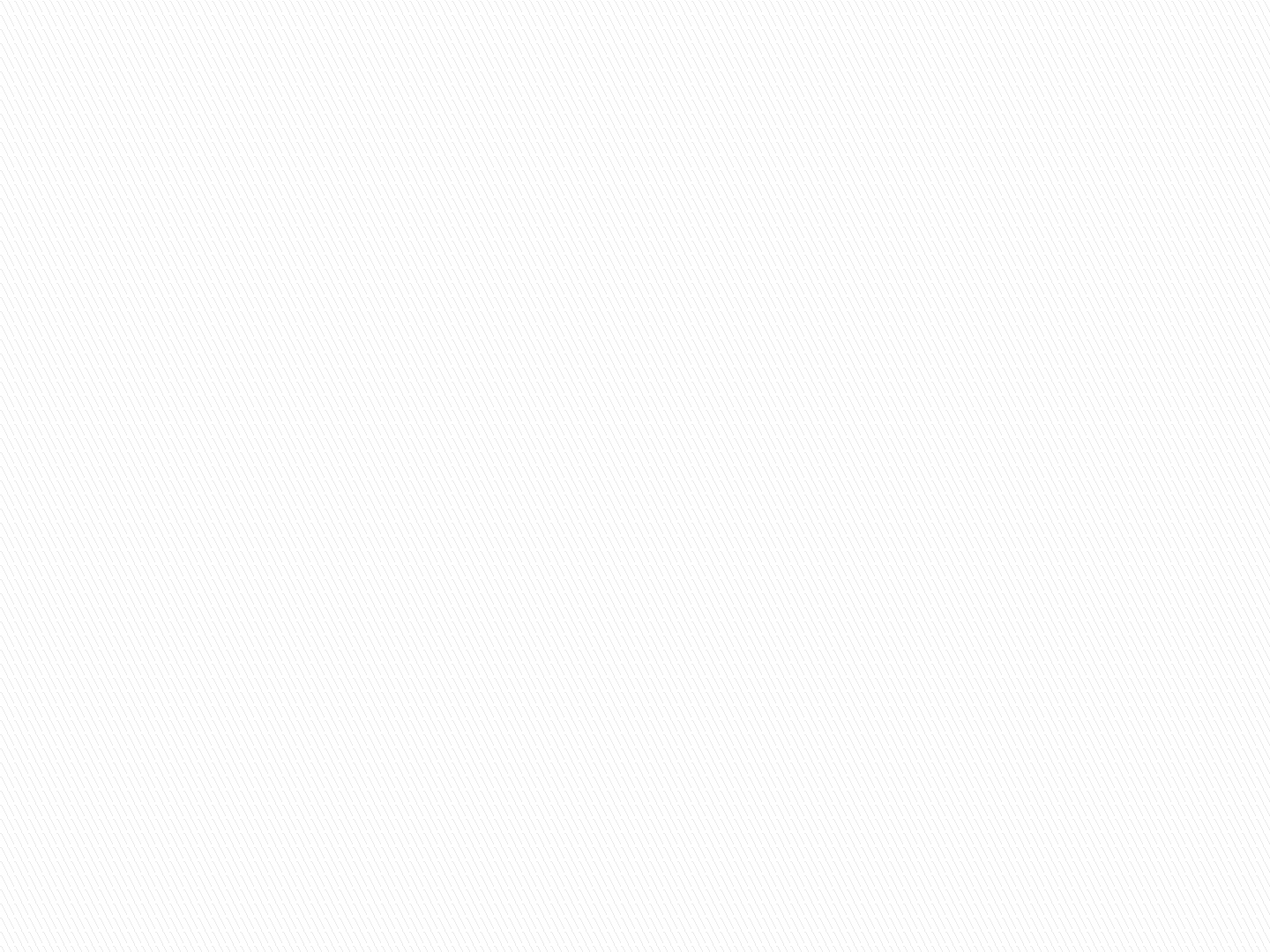 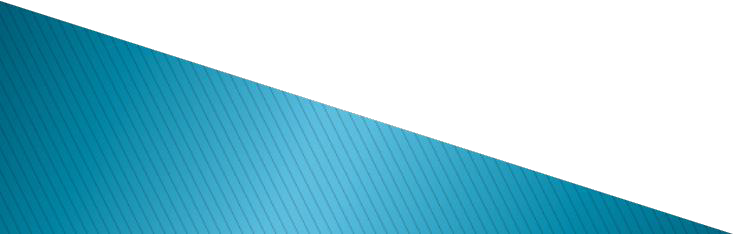 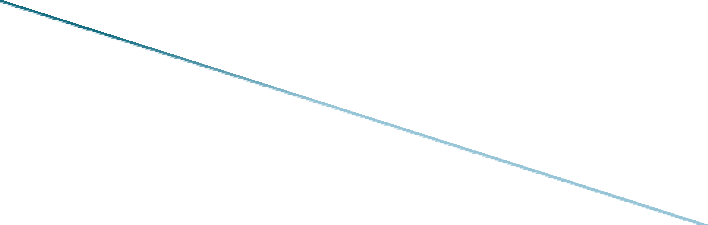 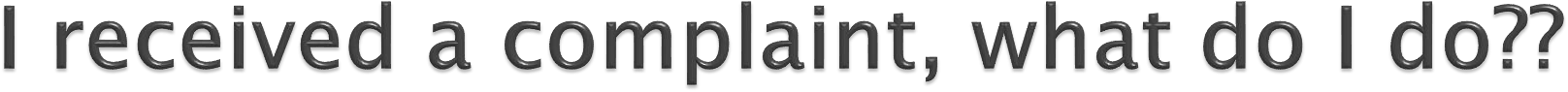 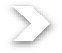 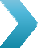 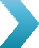 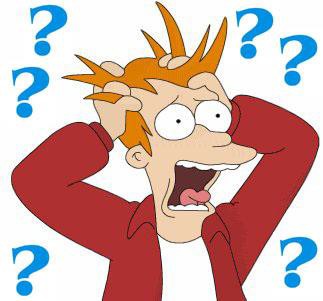 Thanks to Scott Gray from MN for content!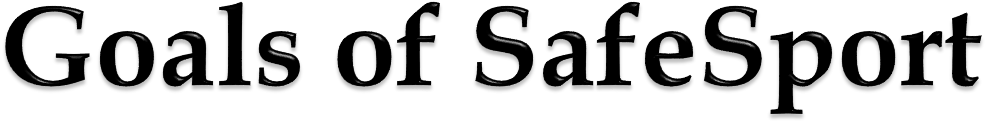 INVESTIGATEREPORT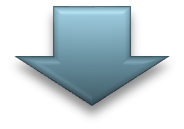 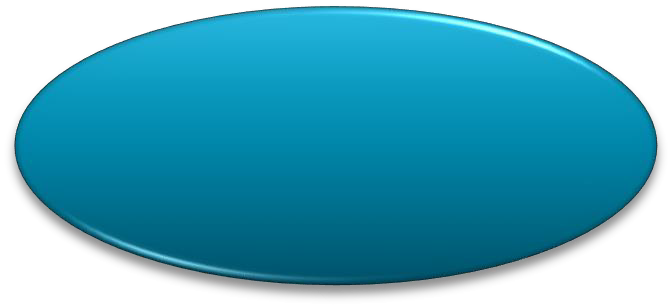 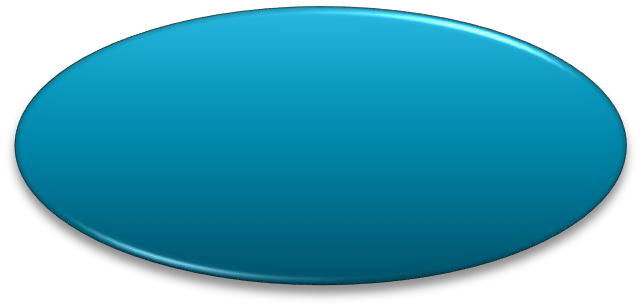 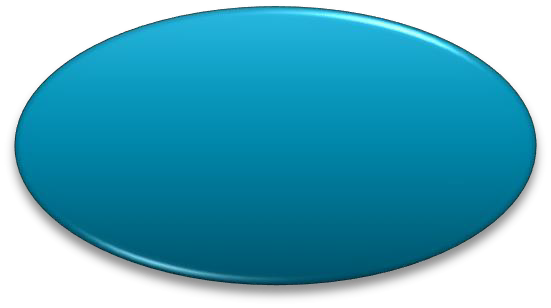 HEARINGSAFETY OF MEMBERSHIP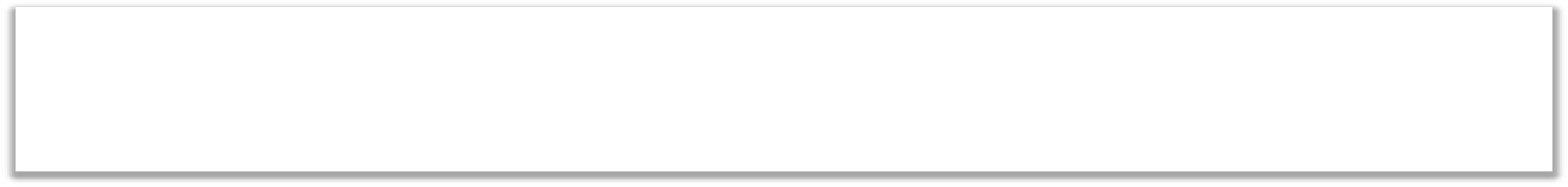 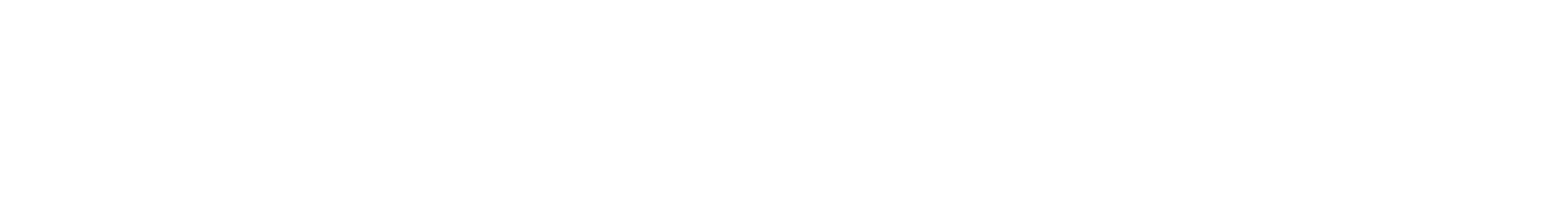 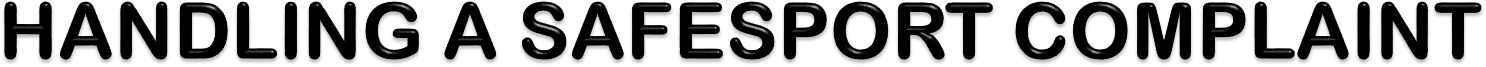 GOALS	CONTENT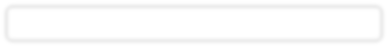 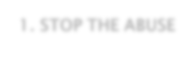 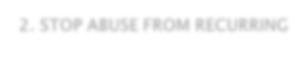 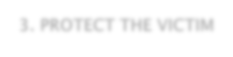 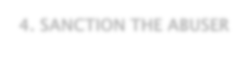 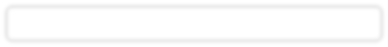 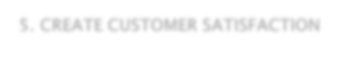 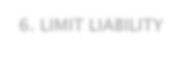 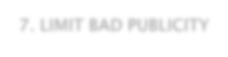 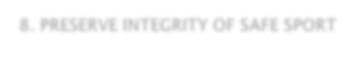 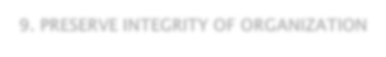 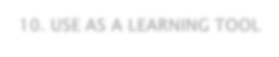 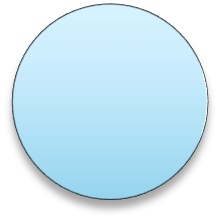 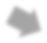 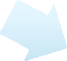 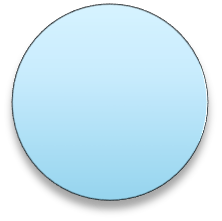 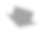 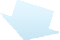 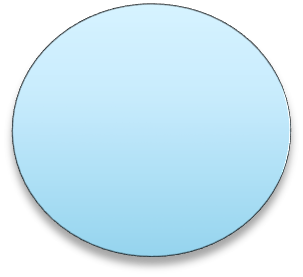 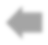 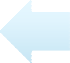 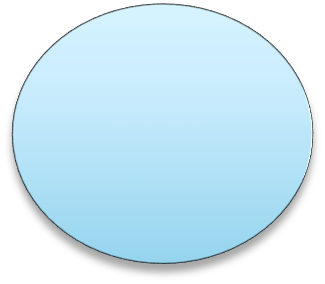 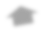 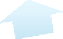 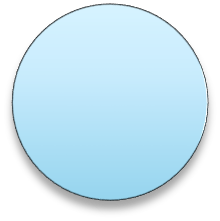 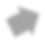 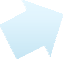 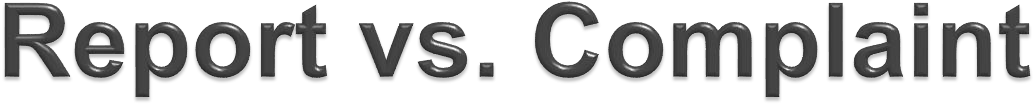 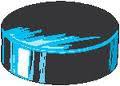 Personal ComplaintComplaint on behalf of another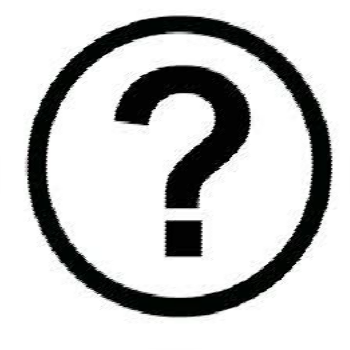 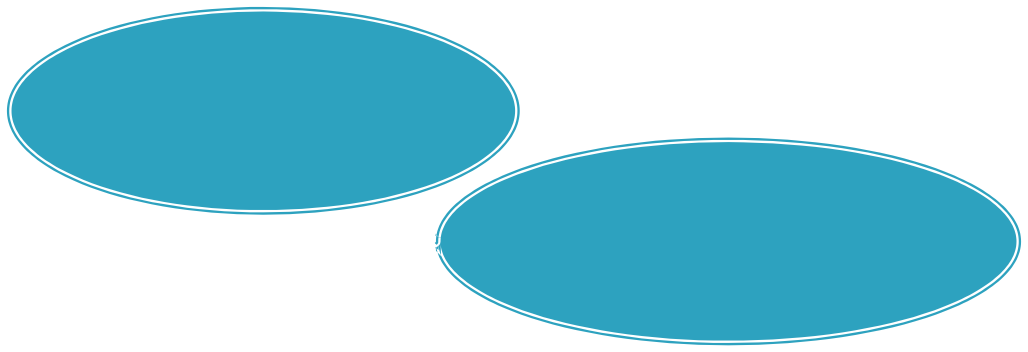 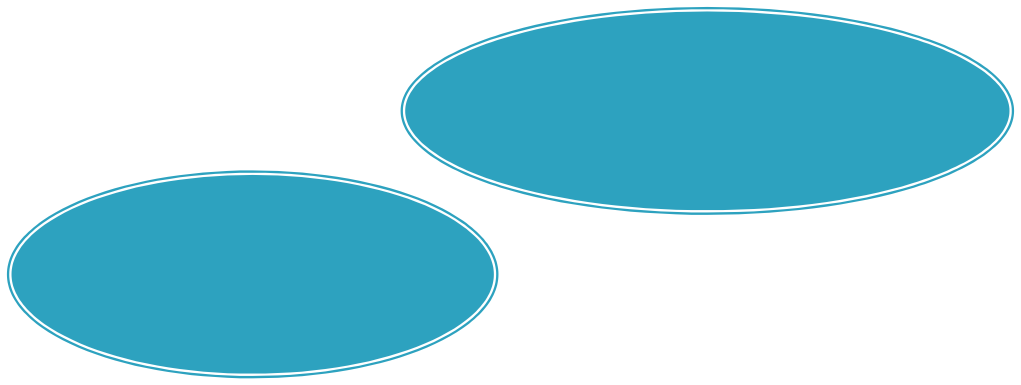 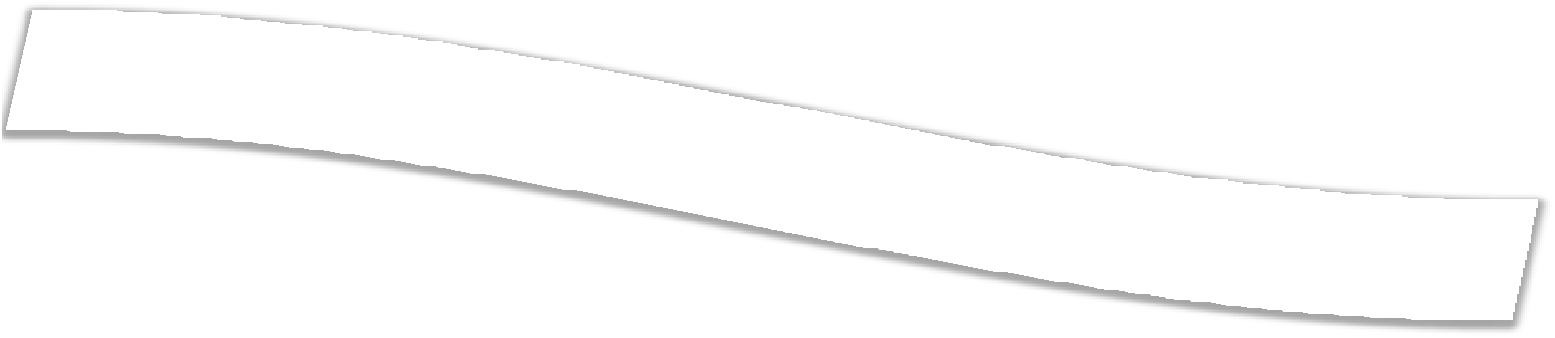 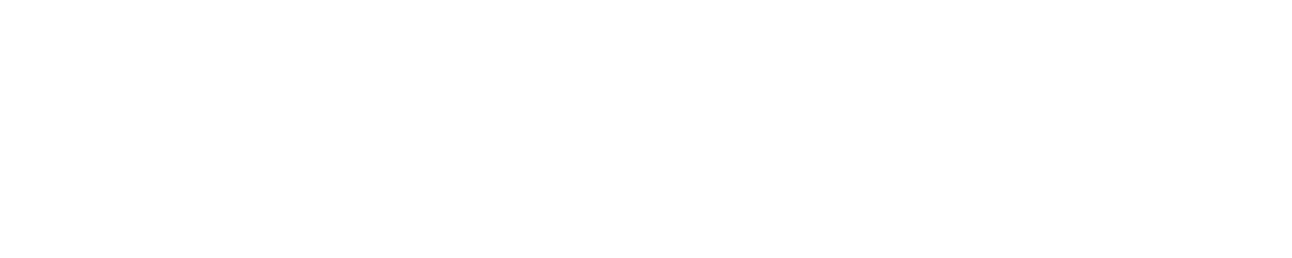 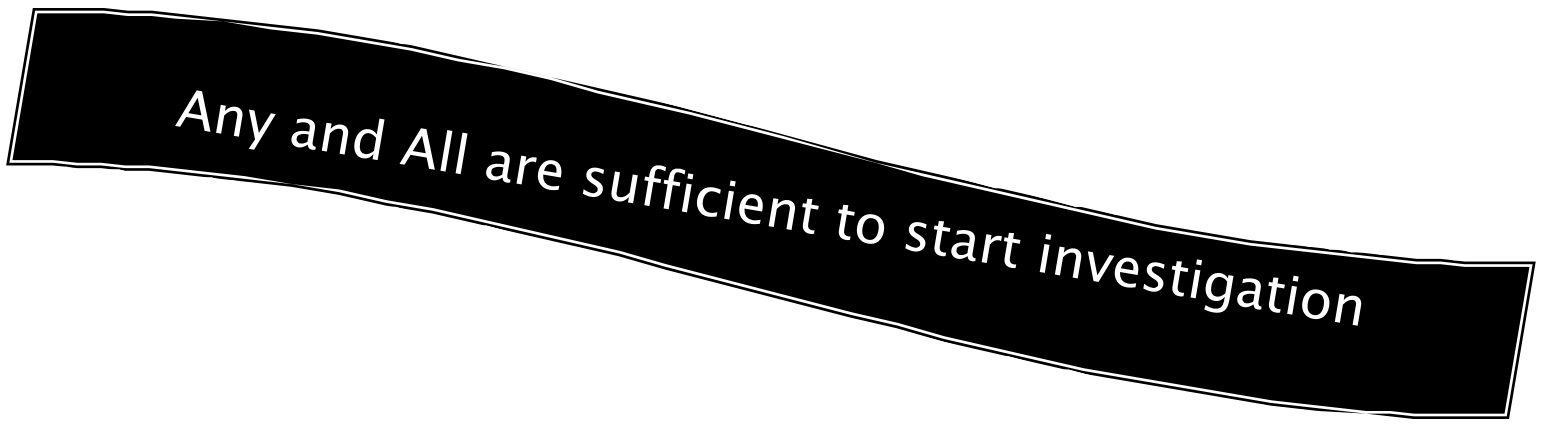 Personal ObservationReport of Observation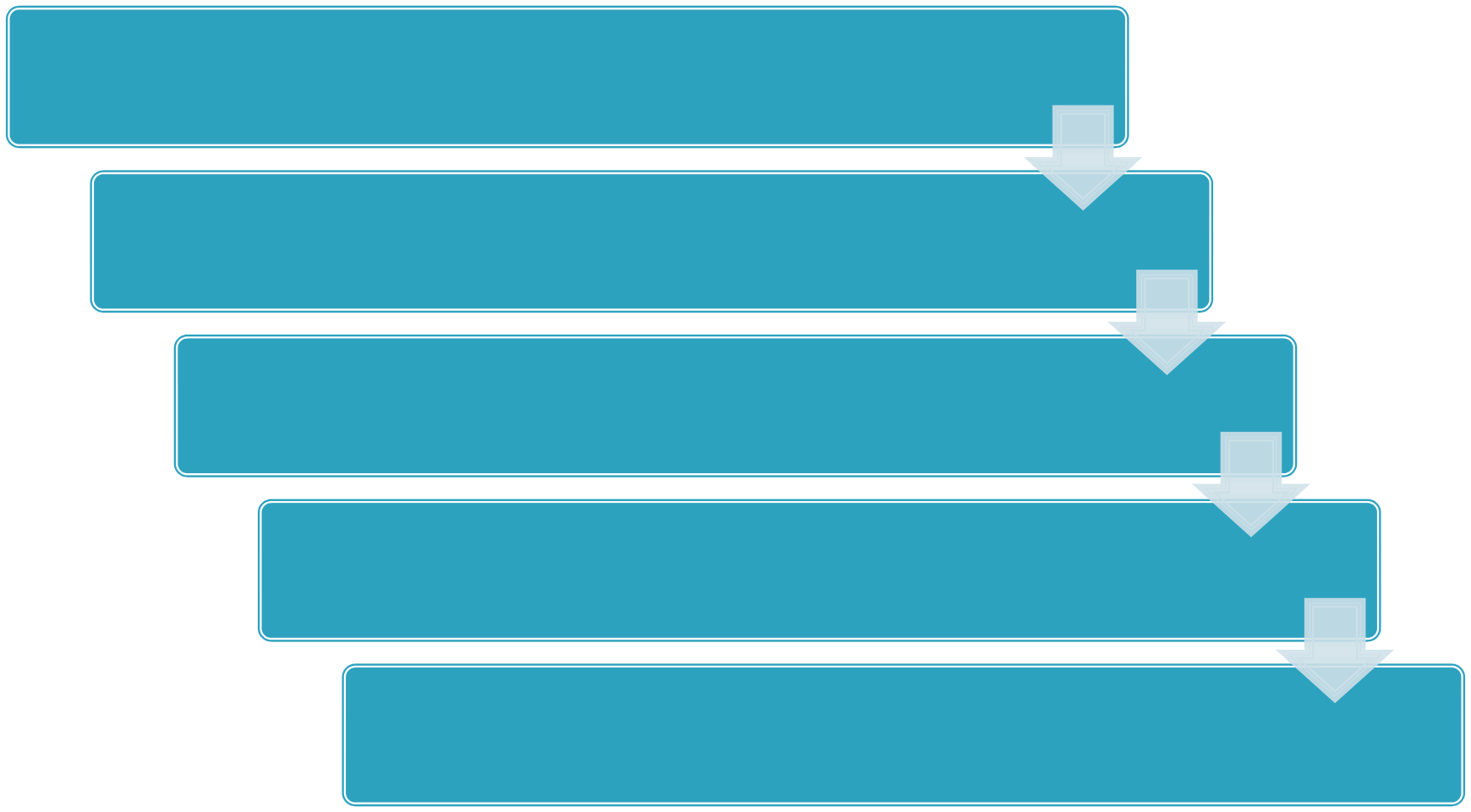 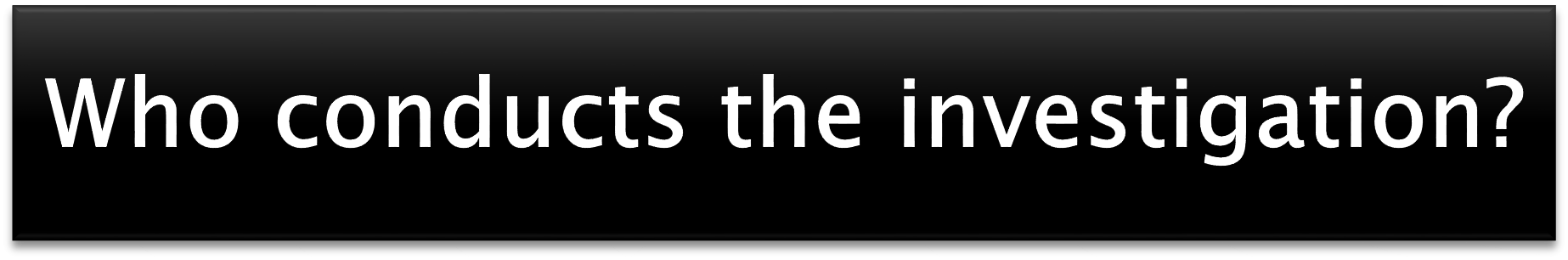 Is Association comfortable with investigation? ASSOCIATION INVESTIGATESDoes complaint include acts/omissions of someone inthe Association? LEAGUE INVESTIGATESAre there concerns re: impartiality of association? LEAGUE OR AFFILIATE INVESTIGATESAre accusations a crime?LAW ENFORCEMENT INVESTIGATESDoes the issue require Affiliate involvement? AFFILIATE INVESTIGATES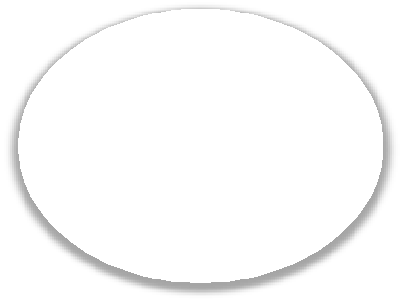 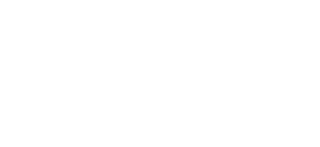 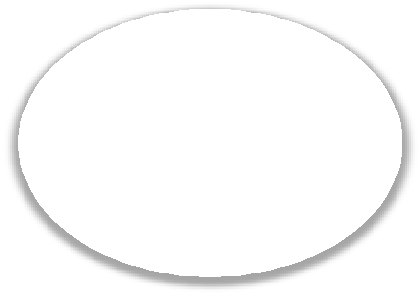 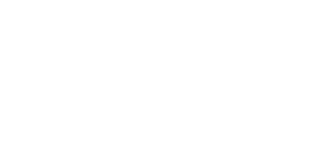 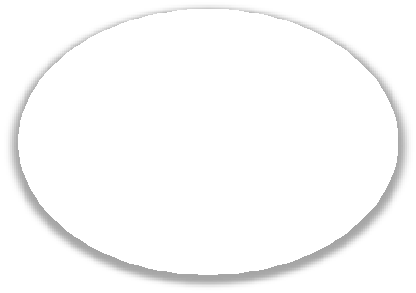 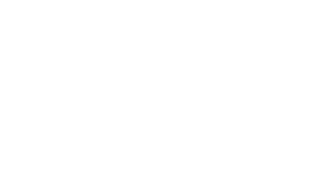 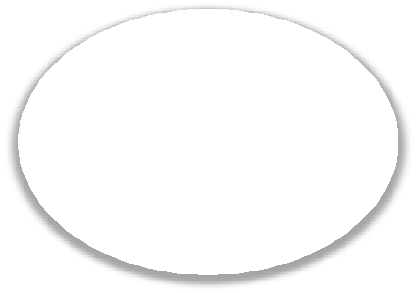 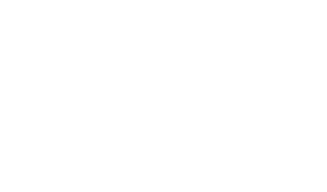 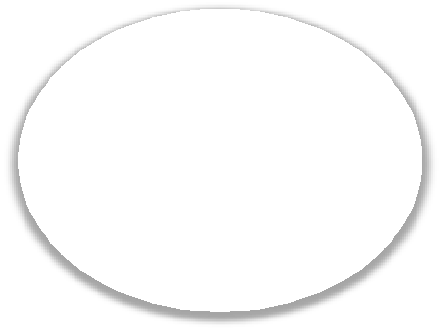 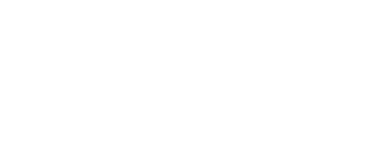 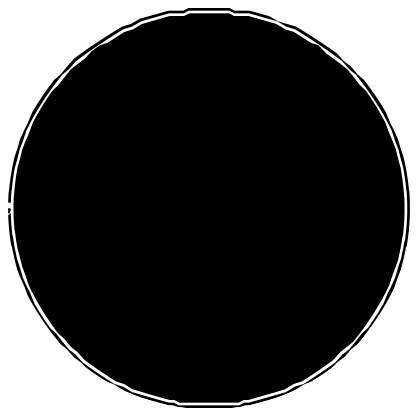 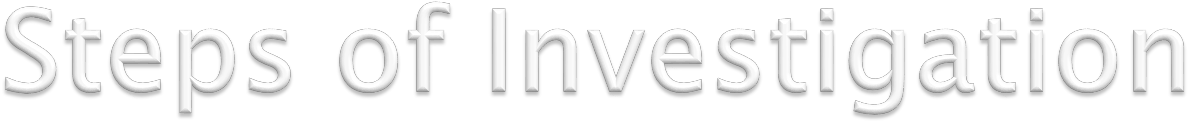 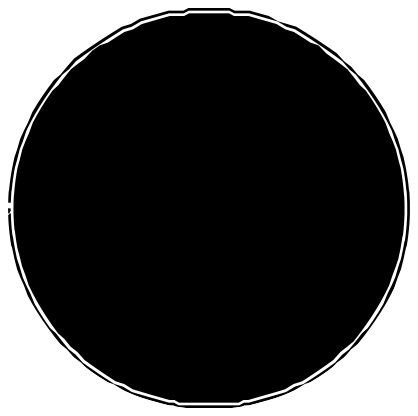 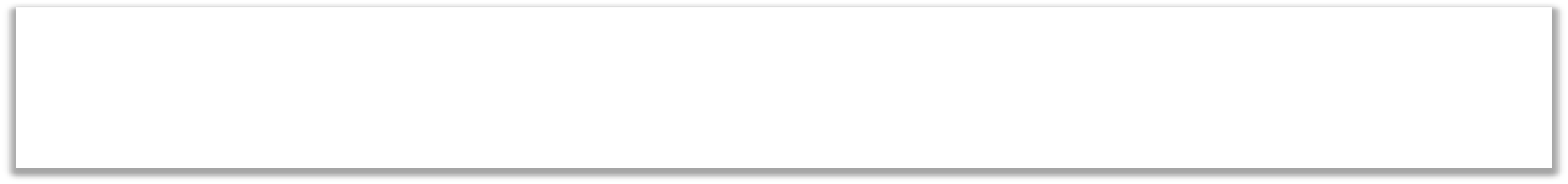 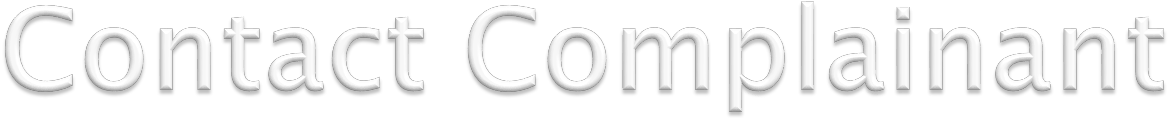 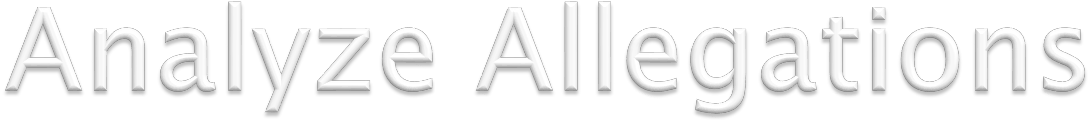 Perceived or   SpecificIsolated or  ChronicCan they be  VerifiedAdditional SafeSport Violations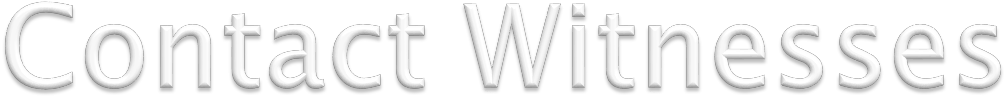 ►	Who are you, what is your position►	Inform of SafeSport►	Inform of Issue►	Stress Confidentiality►	Identify Goals (What will happen)►	Caution about Retaliation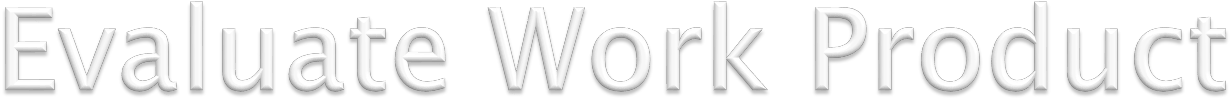 ►	What is the history behind the accusation?►	Use written statements:Eliminates denialReduces MisunderstandingCan be compared to additional statementsCan analyze for contentSaves time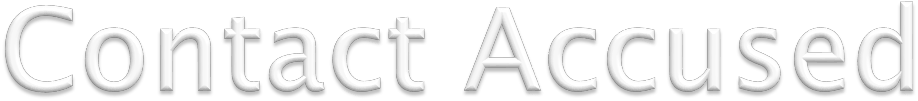 ►	Tell them who you are and why you are calling►	Explain accusation / Can be written►	Note an admission or counterclaim►	Note “complete confusion”►	Denial►	What are they willing to do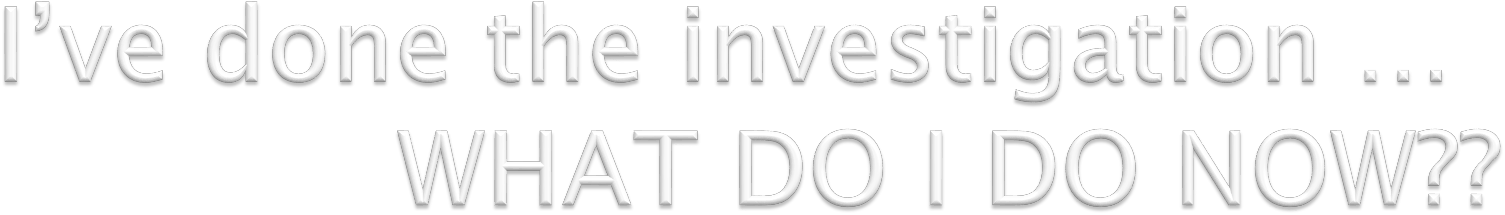 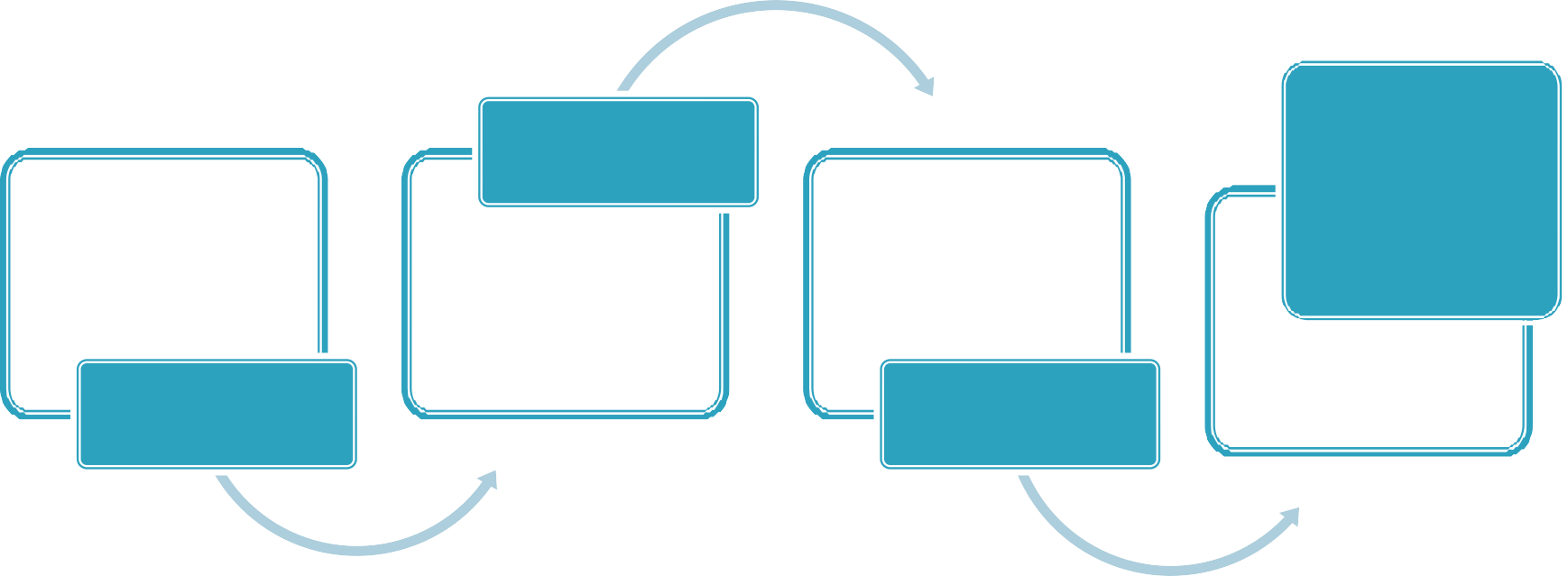 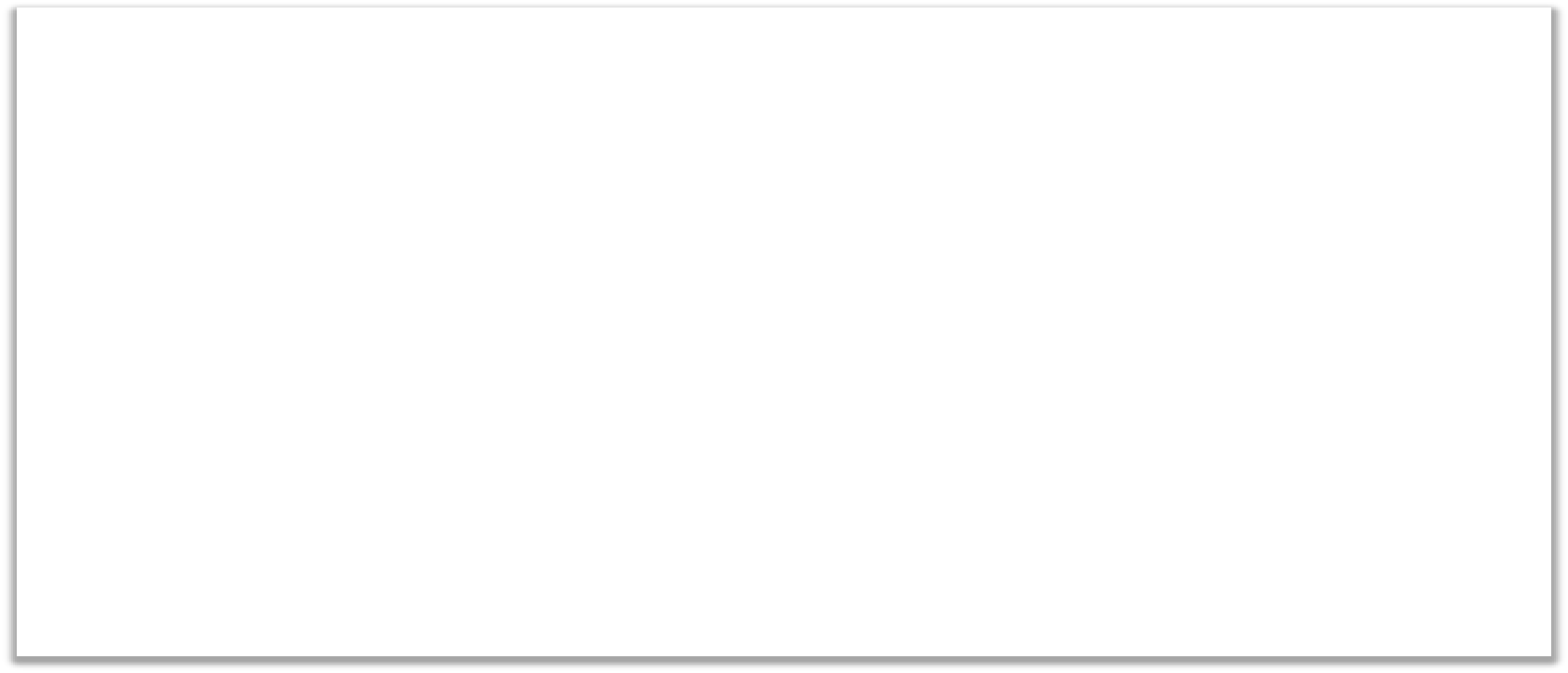 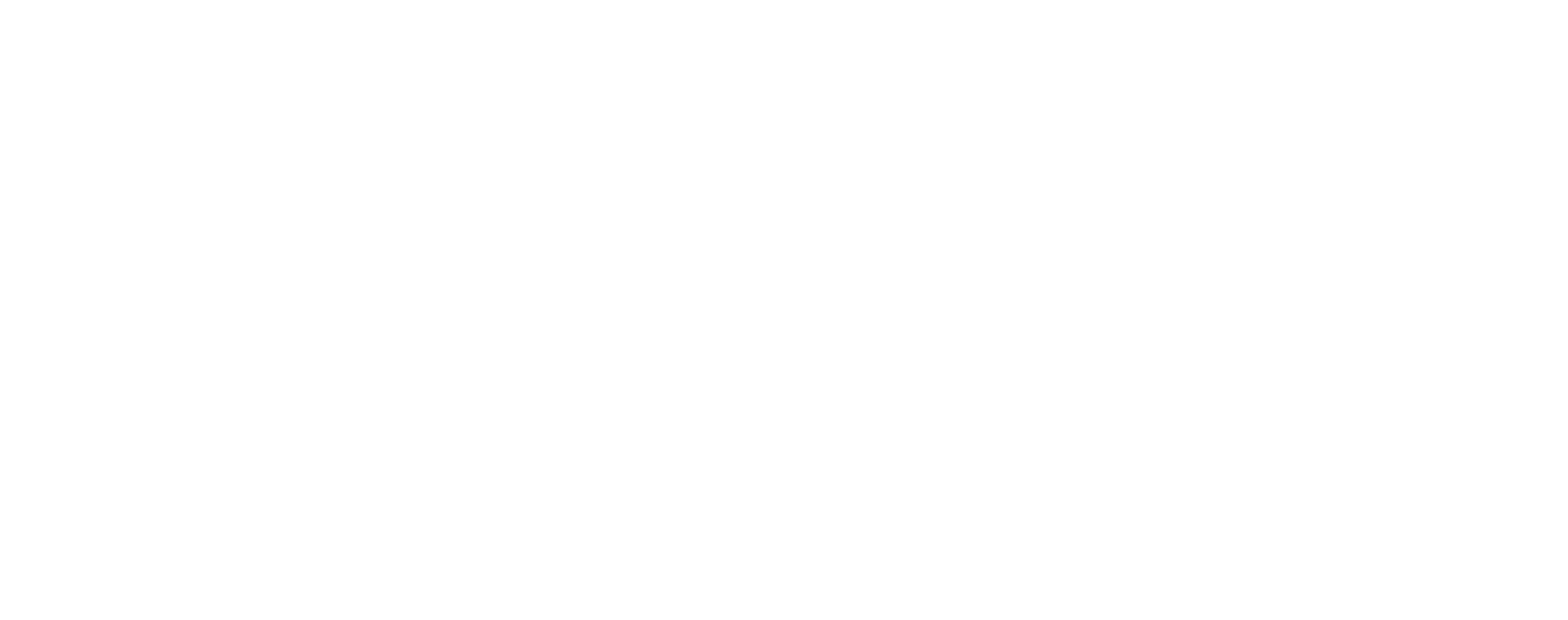 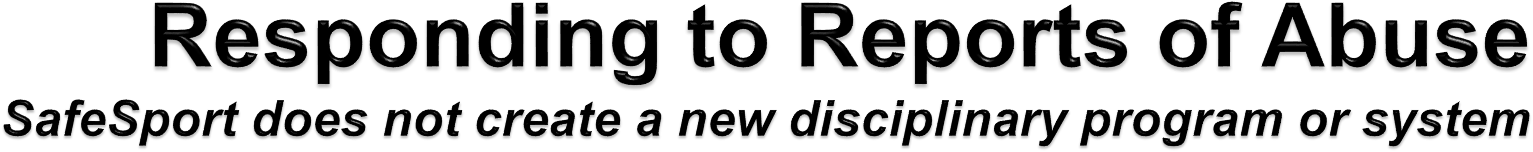 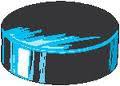 Follow USA Hockey Bylaw 10Summary SuspensionsHearingsNotificationsWhen in doubt about the process, ask…“In all cases, the disciplinary procedures and actions of USA Hockey and its Affiliates and local programs shall be proportionate, reasonable and applied fairly and equally.”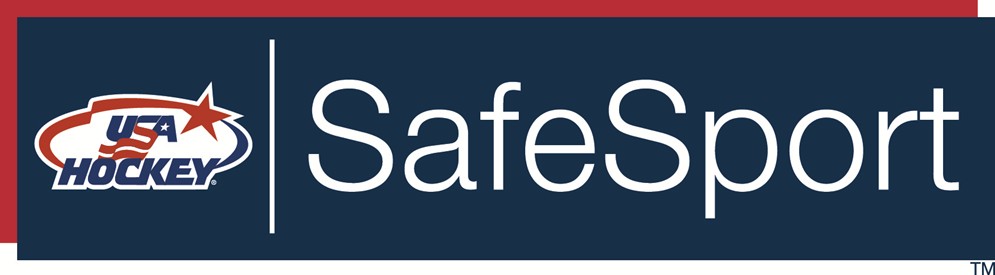 Elgine McArdle2139 Market StreetWheeling, WV	26003(304) 232-0700 (work)(304) 312-6076 (cell)elgine@mcardlelawoffice.com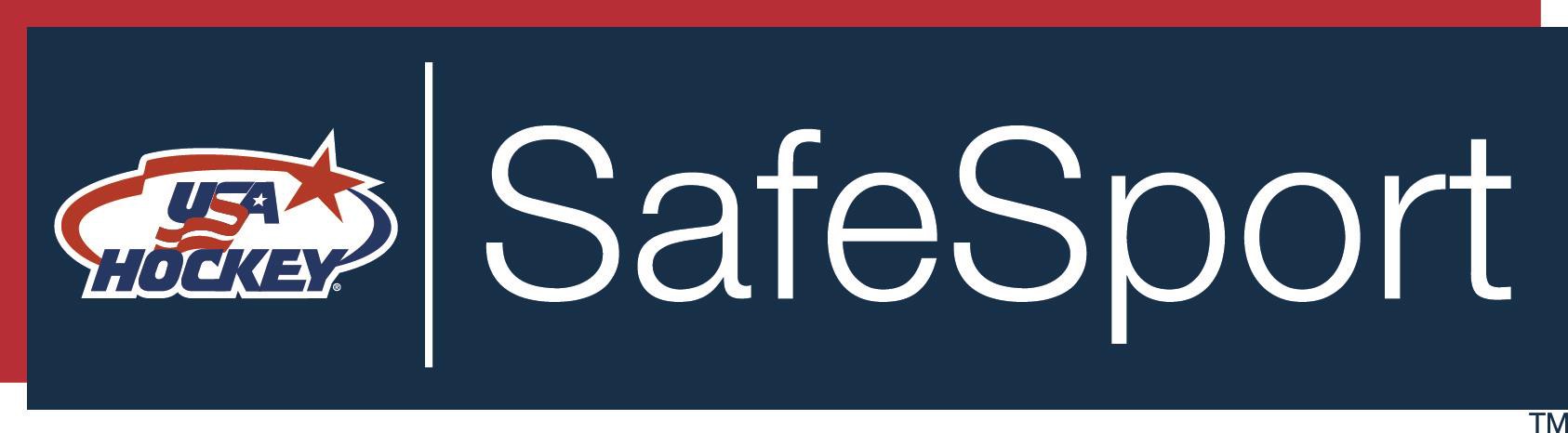 Jennifer BouldenDistrict 6 SafeSport Rep952-212-2725Jennifer.boulden@yahoo.comCasey JorgensenUSA Hockey General Counsel719-538-1143cjorgensen@usahockey.orgJoyce KulpinskiUSA Hockey SafeSport and LegalAdministrator719-538-1145joycek@usahockey.org